ZAMAWIAJĄCY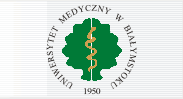 UNIWERSYTET MEDYCZNY W BIAŁYMSTOKUul. Jana Kilińskiego 1, 15 – 089 Białystokwww.umb.edu.plDział Zamówień Publicznychtel. 85 748 57 39, 748 56 25, 748 56 26, 748 56 40, 748 55 39e-mail: zampubl@umb.edu.pl        Białystok, 07.07.2020 r.Nr sprawy: AZP.25.1.36.2020	Na podstawie art. 86 ust. 5 ustawy z dnia 29 stycznia 2004 r. - Prawo zamówień publicznych (Dz. U. z 2019r. poz. 1843) zwanej dalej ustawą Pzp, Zamawiający, tj.: Uniwersytet Medyczny w Białymstoku zawiadamia, iż w przetargu nieograniczonym pn. dostawa klimatyzatora w układzie multi 2:1, klimatyzatora w układzie sumaltanicznym i klimatyzatora do pomieszczenia laboratoryjnego wraz z rozładunkiem, wniesieniem, zainstalowaniem, uruchomieniem oraz dostarczeniem instrukcji stanowiskowej wraz z jej wdrożeniem z podziałem na trzy części j/n:którego ogłoszenie zostało zamieszczone w Biuletynie Zamówień Publicznych nr 553744-N-2020 z dnia 2020-06-23 r., wpłynęły następujące oferty:Wysokość środków, jakie Zamawiający zamierza przeznaczyć na sfinansowanie zamówienia to:Wykonawca jest zobowiązany w terminie 3 dni od zamieszczenia na stronie internetowej niniejszej informacji (tj. od dnia 07.07.2020r.), złożyć oświadczenie o przynależności lub braku przynależności do tej samej grupy kapitałowej, o której mowa w art. 24 ust. 1 pkt 23 ustawy Pzp (do wykorzystania wzór oświadczenia – w załączeniu). Wraz ze złożeniem oświadczenia, Wykonawca może przedstawić dowody, że powiązania z innym Wykonawcą nie prowadzą do zakłócenia konkurencji w postępowaniu.        W imieniu Zamawiającego                                                                                                                      Prorektor ds. Klinicznych i Szkolenia Zawodowego         .........................................prof. dr hab. Janusz DzięciołZamawiający: UNIWERSYTET MEDYCZNY  W BIAŁYMSTOKU                     ul. Jana Kilińskiego 1                             15-089 BiałystokWykonawca:…………………………………………………………………………(pełna nazwa/firma, adres, w zależności od podmiotu: NIP/PESEL, KRS/CEiDG)reprezentowany przez:…………………………………………………………………………(imię, nazwisko, stanowisko/podstawa do  reprezentacji)Oświadczenie wykonawcy składane na podstawie art. 24 ust. 11 ustawy z dnia 29 stycznia 2004 r.  Prawo zamówień publicznych (dalej jako: ustawa Pzp), DOTYCZĄCE PRZESŁANEK WYKLUCZENIA Z POSTĘPOWANIA / GRUPA KAPITAŁOWA Na potrzeby postępowania o udzielenie zamówienia publicznego pn. „Dostawa klimatyzatora w układzie multi 2:1, klimatyzatora w układzie sumaltanicznym i klimatyzatora do pomieszczenia laboratoryjnego wraz z rozładunkiem, wniesieniem, zainstalowaniem, uruchomieniem oraz dostarczeniem instrukcji stanowiskowej wraz z jej wdrożeniem z podziałem na trzy części”, oświadczam, co następuje:OŚWIADCZENIA DOTYCZĄCE WYKONAWCY:Oświadczam, że nie podlegam wykluczeniu z postępowania na podstawie art. 24 ust. 1 pkt 23 ustawy Pzp.Art. 24. 1. Z postepowania o udzielenie zamówienia wyklucza się:23) wykonawców, którzy należąc do tej samej grupy kapitałowej, w rozumieniu ustawy z dnia 16 lutego 2007 r. o ochronie konkurencji i konsumentów (Dz. U. z 2015 r. poz. 184, 1618 i 1634), złożyli odrębne oferty, oferty częściowe lub wnioski o dopuszczenie do udziału w postępowaniu, chyba, że wykażą, że istniejące między nimi powiązania nie prowadzą do zakłócenia konkurencji w postępowaniu o udzielenie zamówienia.…………….……. (miejscowość), dnia ………….……. r. 							…………………………………………(podpis)Oświadczam, że zachodzą w stosunku do mnie podstawy wykluczenia z postępowania na podstawie art. 24 ust. 1 pkt 23 ustawy Pzp. Jednocześnie oświadczam, że w związku z ww. okolicznością, na podstawie art. 24 ust. 11 ustawy Pzp przedkładam następujące środki dowodowe wskazujące na brak podstaw do wykluczenia z niniejszego postepowania: ………………………………………………………………………………………………………………………………………………………………………………………………………………………..………………….……. (miejscowość), dnia ………….……. r. 							…………………………………………(podpis)Art. 24 ust. 11. Wykonawca, w terminie 3 dni od dnia zamieszczenia na stronie internetowej informacji, o której mowa w art. 86 ust. 5 przekazuje zamawiającemu oświadczenie o przynależności lub braku przynależności do tej samej grupy kapitałowej, o której mowa w ust. 1 pkt. 23. Wraz za złożeniem oświadczenia, wykonawca może przedstawić dowody, że powiązania z innym wykonawcą nie prowadzą do zakłócenia konkurencji w postępowaniu o udzielenie zamówienia.OŚWIADCZENIE DOTYCZĄCE PODANYCH INFORMACJI:Oświadczam, że wszystkie informacje podane w powyższych oświadczeniach są aktualne 
i zgodne z prawdą oraz zostały przedstawione z pełną świadomością konsekwencji wprowadzenia zamawiającego w błąd przy przedstawianiu informacji.…………….……. (miejscowość), dnia ………….……. r. 							…………………………………………                                                                                                                                                                (podpis)Nr częściOpisIlośćJ.m.część nr 1Klimatyzator w układzie multi 2:13zestawyczęść nr 2Klimatyzator w układzie sumaltanicznym1zestawczęść nr 3Klimatyzator do pomieszczenia laboratoryjnego1zestawNumer ofertyNazwa (firma) siedziba 
i adres wykonawcyCena ofertowa brutto (zł)Termin wykonania zamówienia Okres gwarancjiWarunki płatności1Marek Danilczuk Przedsiębiorstwo Handlowo-Usługowo-Remontowe „FELIX” ul. Szosa Knyszyńska nr 8 15-694 BiałystokCzęść 1- 86.400,00 Część 2- 44.900,00 Część 3- 14.900,00Część 1- 14 dniCzęść 2- 14 dniCzęść 3- 14 dniCzęść 1-48 m-cyCzęść 2-48 m-cyCzęść 3-48 m-cydo 30 dniNr częściOpisIlośćJ.m.Wartość brutto
[PLN]część nr 1Klimatyzator w układzie multi 2:13zestawy100 000 złczęść nr 2Klimatyzator układzie sumaltanicznym 1zestaw60 000 złczęść nr 3Klimatyzator do pomieszczenia laboratoryjnego 1zestaw50 000 zł